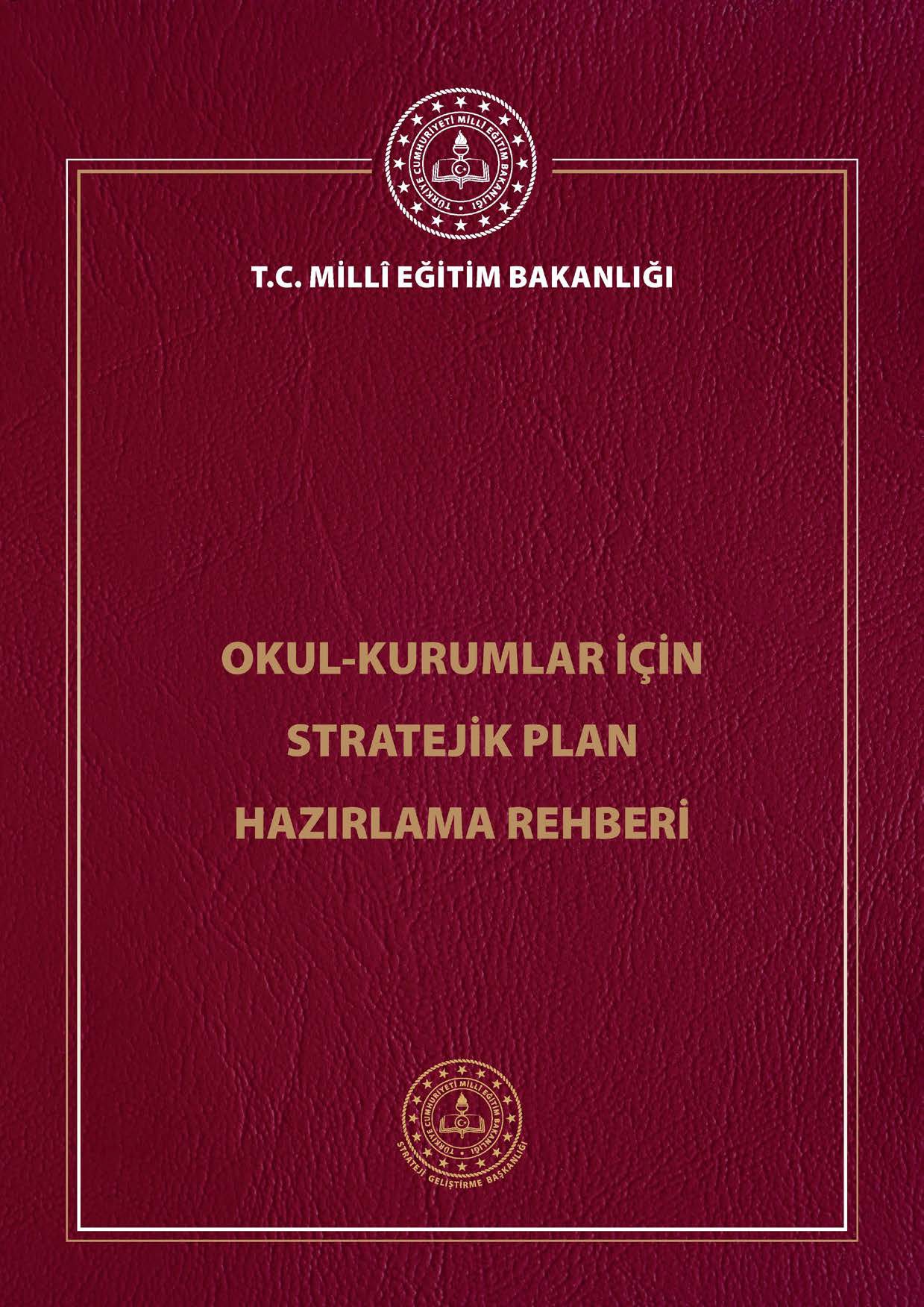 1SUNUŞEğitimin Türkiye Yüzyılı’nı muştulayan en önemli unsur olduğu bilinciyle hedeflerimize ulaşmak adına ülkemizin her sathında üretken olan ve eleştirel düşünebilen, iletişimi güçlü ve iş birliğini özümseyen nesillerin gelişimi için var gücümüzle çalışmakta; eğitim sistemimizi, iyi insan olmanın ve kendini tanımanın tüm koşullarını içerecek bir özgürleşme süreci olarak yapılandırmaktayız. Bu inançla, okul öncesi eğitimden başlayarak eğitim ve öğretimin her kademesinde bütün bireylerin nitelikli eğitime eriştiği bir eğitim sistemi oluşturmayı hedeflemekteyiz. Bütün çalışmalarımızı bu hedefe uygun olarak yürütmekte, eğitim politikalarımızı bu doğrultuda şekillendirmekteyiz.Tüm bu anlayışlar çerçevesinde; 2024-2028 dönemini kapsayan Millî Eğitim Bakanlığı Stratejik Planı hazırlanmış olup stratejik planlama uygulamaları ve stratejik yönetim kültürünün hâkim kılınması için katılımcı bir anlayış ile Bakanlık merkez teşkilatından başlayarak il ve ilçe millî eğitim müdürlükleri ile okul ve kurumlarımıza stratejik yönetim anlayışı yaygınlaştırılmıştır.Okul/kurum stratejik planı, adından da anlaşılacağı gibi, bir okulun amaç ve hedeflerine nasıl ulaşabileceğine dair plan ve stratejileri içeren bir belgedir. Okul gelişimine katkı sağlayan bir yol haritası niteliğinde olan stratejik plan; okul personelinin karar vermek, hedef belirlemek ve hedeflere ulaşmaktan sorumlu olmak gibi başarmaları gereken adımları olduğu anlamına gelir ve okula bağlılığı teşvik eder.Stratejik yönetim süreci; bir okulun amaç ve hedeflerine ulaşması için tüm ihtiyaçlarının planlanması, analiz edilmesi, geliştirilmesi, izlenmesi ve değerlendirilmesi sürecidir. Stratejik yönetim süreci; okulun mevcut durumunu değerlendirmesine, stratejilerini belirlemesine, bunları uygulamasına ve uygulanan yönetim stratejilerinin etkinliğini analiz etmesine yardımcı olur.Stratejik yönetim sürecini, standart formlar ve açıklamaların temel bir yapısı üzerinden Bakanlığımız ve il müdürlüklerimizin stratejik planlarıyla uyumlaştırmayı sağlamak ve okul ve kurumlara stratejik plan hazırlama sürecinde katkı sunmak amacıyla bu rehber hazırlanmıştır.Bakanlık merkez teşkilatından başlayarak il ve ilçe millî eğitim müdürlükleri ile okul ve kurumlarımızda stratejik plan uygulama döneminin başarıyla geçeceğine inancım tamdır. 2024-2028 dönemi stratejik plan hazırlık sürecinde emeği geçen ve katkıda bulunan tüm millî eğitim çalışanlarına teşekkür ederim.Ercan TÜRK Strateji Geliştirme BaşkanıT.CBASKİL KAYMAKAMLIĞIGEMİCİ İLKOKULU MÜDÜRLÜĞÜ2024-2028 STRATEJİK PLANIOkul/Kurumlar: Her tür ve düzeyindeki okullar (anaokulları, ilkokullar, ortaokullar, her tür ve yapıdaki liseler) ile Bakanlığımıza bağlı resmî kurumlar (öğretmenevleri, halk eğitim merkezleri, mesleki eğitim merkezleri vs.)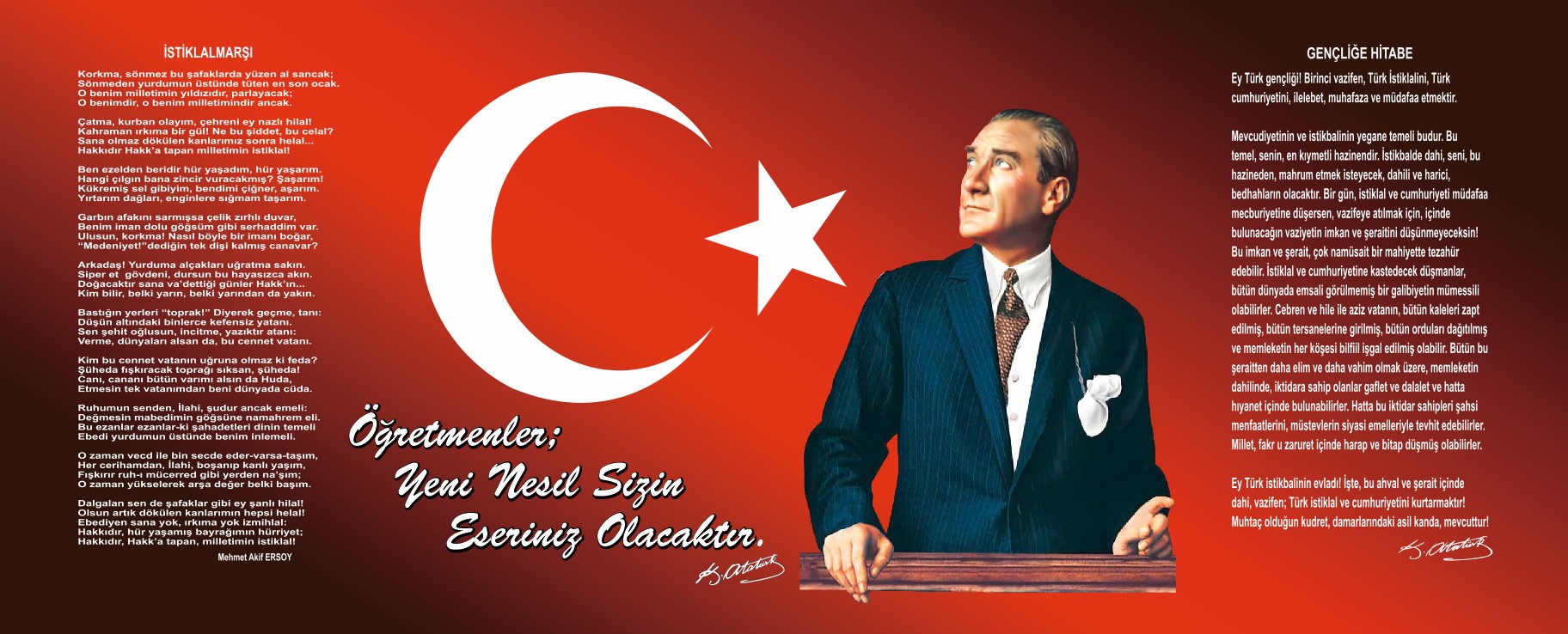 Okul/Kurum BilgileriSUNUŞÇağımız dünyasında her alanda yaşanan hızlı gelişmelere paralel olarak eğitimin amaçlarında, yöntemlerinde ve işlevlerinde de değişimin olması vazgeçilmez, ertelenmez ve kaçınılmaz bir zorunluluk haline gelmiştir. Eğitimin her safhasında sürekli gelişime açık, nitelikli insan yetiştirme hedefine ulaşılabilmesi; belli bir planlamayı gerektirmektedir.Milli Eğitim Bakanlığı birimlerinin hazırlamış olduğu stratejik planlama ile izlenebilir, ölçülebilir ve geliştirilebilir çalışmaların uygulamaya konulması daha da mümkün hale gelecektir. Eğitim sisteminde planlı şekilde gerçekleştirilecek atılımlar; ülke bazında planlı bir gelişmenin ve başarmanın da yolunu açacaktır.Eğitim ve öğretim alanında mevcut değerlerimizin bilgisel kazanımlarla kaynaştırılması; ülkemizin ekonomik, sosyal, kültürel yönlerden gelişimine önemli ölçüde katkı sağlayacağı inancını taşımaktayız. Stratejik planlama, kamu kurumlarının varlığını daha etkili bir biçimde sürdürebilmesi ve kamu yönetiminin daha etkin, verimli, değişim ve yeniliklere açık bir yapıya kavuşturulabilmesi için temel bir araç niteliği taşımaktadır.Bu anlamda, 2019-2023 dönemi stratejik planının; belirlenmiş aksaklıkların çözüme kavuşturulmasını ve çağdaş eğitim ve öğretim uygulamalarının bilimsel yönleriyle başarıyla yürütülmesini sağlayacağı inancını taşımaktayız. Bu çalışmayı planlı kalkınmanın bir gereği olarak görüyor; planın hazırlanmasında emeği geçen tüm paydaşlara teşekkür ediyor, İlçemiz, İlimiz ve Ülkemiz eğitim sistemine hayırlı olmasını diliyorum.Cebrail ÇAMOKUL MÜDÜRÜİÇİNDEKİLERİçindekiler bölümü hazırlanırken ve planın sayfa tasarımı yapılırken aşağıda verilen sıralama dikkate alınmalıdır.GİRİŞ VE STRATEJİK PLANIN HAZIRLIK SÜRECİStrateji Geliştirme Kurulu ve Stratejik Plan EkibiPlanlama SüreciDURUM ANALİZİKurumsal TarihçeUygulanmakta Olan Planın DeğerlendirilmesiMevzuat AnaliziÜst Politika Belgelerinin AnaliziFaaliyet Alanları ile Ürün ve Hizmetlerin BelirlenmesiPaydaş AnaliziKuruluş İçi AnalizTeşkilat Yapısıİnsan KaynaklarıTeknolojik DüzeyMali Kaynaklar 2.7.5.İstatistiki VerilerDış Çevre Analizi (Politik, Ekonomik, Sosyal, Teknolojik, Yasal ve Çevresel Çevre Analizi -PESTLE)Güçlü ve Zayıf Yönler ile Fırsatlar ve Tehditler (GZFT) Analizi 2.10.Tespit ve İhtiyaçların BelirlenmesiGELECEĞE BAKIŞMisyonVizyonTemel DeğerlerAMAÇ, HEDEF VE STRATEJİLERİN BELİRLENMESİAmaçlarHedeflerPerformans GöstergeleriStratejilerin BelirlenmesiMaliyetlendirmeİZLEME VE DEĞERLENDİRMETablo/Şekil/Grafikler/EklerGİRİŞ VE STRATEJİK PLANIN HAZIRLIK SÜRECİStrateji Geliştirme Kurulu ve Stratejik Plan EkibiStrateji Geliştirme Kurulu: Okul müdürünün başkanlığında, bir okul müdür yardımcısı, bir öğretmen ve okul/aile birliği başkanı ile bir yönetim kurulu üyesi olmak üzere 5 kişiden oluşan üst kurul kurulur.Stratejik Plan Ekibi: Okul müdürü tarafından görevlendirilen ve üst kurul üyesi olmayan müdür yardımcısı başkanlığında, belirlenen öğretmenler ve gönüllü velilerden oluşur.Tablo 1. Strateji Geliştirme Kurulu ve Stratejik Plan Ekibi TablosuPlanlama Süreci:2024-2028 dönemi stratejik plan hazırlanma süreci Strateji Geliştirme Kurulu ve Stratejik Plan Ekibi’nin oluşturulması ile başlamıştır. Ekip tarafından oluşturulan çalışma takvimi kapsamında ilk aşamada durum analizi çalışmaları yapılmış ve durum analizi aşamasında, paydaşlarımızın plan sürecine aktif katılımını sağlamak üzere paydaş anketi, toplantı ve görüşmeler yapılmıştır. Durum analizinin ardından geleceğe yönelim bölümüne geçilerek okulumuzun/kurumumuzun amaç, hedef, gösterge ve stratejileri belirlenmiştir.(Stratejik Planlama sürecine dair kısaca yer verilir. Planlama sürecinde takip edilen yasal süreçten de bahsedilmelidir.)DURUM ANALİZİDurum analizi bölümünde okulumuzun mevcut durumu ortaya konularak neredeyiz sorusuna yanıt bulunmaya çalışılmıştır. Bu kapsamda okulumuzun kısa tanıtımı, okul künyesi ve temel istatistikleri, paydaş analizi ve görüşleri ile okulumuzun Güçlü Zayıf Fırsat ve Tehditlerinin (GZFT) ele alındığı analize yer verilmiştir.Okulun Kısa TanıtımıOkulumuz 1955 yılında 2 derslikli 1 idare odası 1 depo olarak okul binasında eğitim öğretime başlamıştır. 1999-2000 eğitim öğretim yılına kadar 2 derslikli birleştirilmiş sınıflı okulda eğitim öğretim yapılmakta iken 1999 yılında il Milli Eğitim Müdürlüğü tarafında yapılan yeni binasında müstakil okul konumuna geçilip 1999–2000 eğitim-öğretim yılı itibariyle yeni okul binasında eğitime devam edilmiştir. Okulumuzun 7 daireli bir öğretmen lojmanıda bulunmaktadır.Okulumuzun ismini Gemici köyünden almış olup son olarak 21/06/2012 tarihinde ilkokul ve ortaokulların bağımsız olması ile birlikte okulun adı “Gemici İlkokulu/Gemici Ortaokulu” olarak değişmiştir.Okulumuzda normal eğitim yapılmakta olup okulumuza 9(dokuz) köy ve bağlı mezralardan taşıma yapılmakta; öğrencilerimize öğlenleri sıcak yemek verilmektedir.“Okulumuzdaki eğitim-öğretim; 4 tane sınıf ilkokul ve 4 tane de ortaokul olmak üzere toplam 8 sınıfta gerçekleştirilmektedirOkulun Mevcut Durumu: Temel İstatistiklerOkul KünyesiOkulumuzun temel girdilerine ilişkin bilgiler altta yer alan okul künyesine ilişkin tabloda yer almaktadır.Temel Bilgiler Tablosu- Okul Künyesi Çalışan BilgileriOkulumuzun çalışanlarına ilişkin bilgiler altta yer alan tabloda belirtilmiştir.Çalışan Bilgileri TablosuOkulumuz Bina ve Alanları	Okulumuzun binası ile açık ve kapalı alanlarına ilişkin temel bilgiler altta yer almaktadır.Okul Yerleşkesine İlişkin Bilgiler Sınıf ve Öğrenci Bilgileri	Okulumuzda yer alan sınıfların öğrenci sayıları alttaki tabloda verilmiştir.Donanım ve Teknolojik KaynaklarımızTeknolojik kaynaklar başta olmak üzere okulumuzda bulunan çalışır durumdaki donanım malzemesine ilişkin bilgiye alttaki tabloda yer verilmiştir.Teknolojik Kaynaklar TablosuGelir ve Gider BilgisiOkulumuzun genel bütçe ödenekleri, okul aile birliği gelirleri ve diğer katkılarda dâhil olmak üzere gelir ve giderlerine ilişkin son iki yıl gerçekleşme bilgileri alttaki tabloda verilmiştir.PAYDAŞ ANALİZİKurumumuzun temel paydaşları öğrenci, veli ve öğretmen olmakla birlikte eğitimin dışsal etkisi nedeniyle okul çevresinde etkileşim içinde olunan geniş bir paydaş kitlesi bulunmaktadır. Paydaşlarımızın görüşleri anket, toplantı, dilek ve istek kutuları, elektronik ortamda iletilen önerilerde dâhil olmak üzere çeşitli yöntemlerle sürekli olarak alınmaktadır.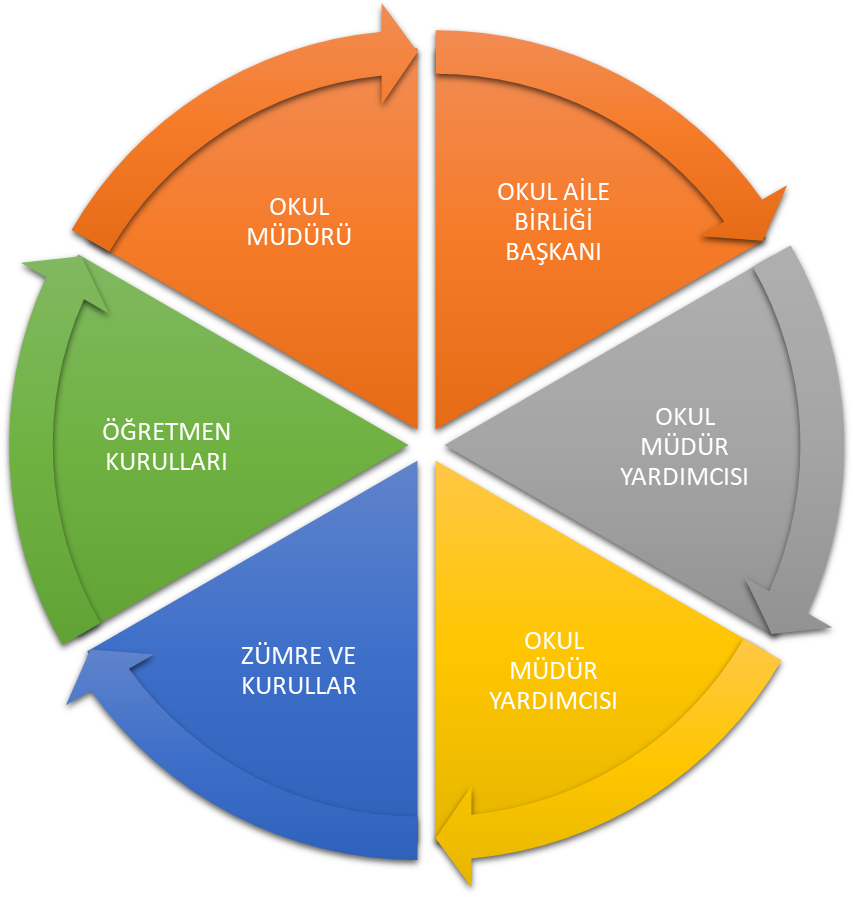 Paydaş anketlerine ilişkin ortaya çıkan temel sonuçlara altta yer verilmiştir  : Öğrenci Anketi Sonuçları:Okulumuzda toplam 165 öğrenci öğrenim görmektedir. Tesadüfi Örnekleme Yöntemine göre seçilmiş toplam 100 öğrenciye uygulanan anket sonuçları aşağıda yer almaktadır. “Öğretmenlerimle ihtiyaç duyduğumda rahatlıkla görüşebilirim” sorusuna ankete katılan öğrencilerin %48’i Kesinlikle Katılıyorum yönünde görüş belirtmişlerdir. Yapılan anket değerlendirmesinde öğrencilerimizin verdiği cevaplar yüzdelik dilimlerle ifade edilerek aşağıdaki tablo oluşturulmuştur.Öğretmen Anketi Sonuçları:Okulumuzda görev yapmakta olan toplam 11 öğretmenin tamamına uygulanan anket sonuçları aşağıda yer almaktadır.“Okulumuzda alınan kararlar, çalışanların katılımıyla alınır” sorusuna anket çalışmasına katılan 7 öğretmenlerimizin %86’si  Kesinlikle Katılıyorum yönünde görüş belirtmişlerdir. Yapılan anket değerlendirmesinde öğretmenlerimizin verdiği cevaplar yüzdelik dilimlerle ifade edilerek aşağıdaki tablo oluşturulmuştur.Veli Anketi Sonuçları:76 Veli içerisinde Tesadüfi Örnekleme Yöntemine göre 56  kişi seçilmiştir.Okulumuzda öğrenim gören öğrencilerin velilerine yönelik gerçekleştirilmiş olan anket çalışması sonuçları aşağıdaki gibidir.          “İhtiyaç duyduğumda okul çalışanlarıyla rahatlıkla görüşebiliyorum” sorusuna ankete katılmış olan velilerin %53’u olumlu yönde görüş belirtmişlerdir.Yapılan anket değerlendirmesinde velilerimizin verdiği cevaplar yüzdelik dilimlerle ifade edilerek aşağıdaki tablo oluşturulmuştur.GZFT (Güçlü, Zayıf, Fırsat, Tehdit) Analizi *Okulumuzun temel istatistiklerinde verilen okul künyesi, çalışan bilgileri, bina bilgileri, teknolojik kaynak bilgileri ve gelir gider bilgileri ile paydaş anketleri sonucunda ortaya çıkan sorun ve gelişime açık alanlar iç ve dış faktör olarak değerlendirilerek GZFT tablosunda belirtilmiştir. Dolayısıyla olguyu belirten istatistikler ile algıyı ölçen anketlerden çıkan sonuçlar tek bir analizde birleştirilmiştir.Kurumun güçlü ve zayıf yönleri donanım, malzeme, çalışan, iş yapma becerisi, kurumsal iletişim gibi çok çeşitli alanlarda kendisinden kaynaklı olan güçlülükleri ve zayıflıkları ifade etmektedir ve ayrımda temel olarak okul müdürü/müdürlüğü kapsamından bakılarak iç faktör ve dış faktör ayrımı yapılmıştır. İçsel Faktörler Güçlü YönlerZayıf YönlerDışsal Faktörler FırsatlarTehditler Gelişim ve Sorun AlanlarıGelişim ve sorun alanları analizi ile GZFT analizi sonucunda ortaya çıkan sonuçların planın geleceğe yönelim bölümü ile ilişkilendirilmesi ve buradan hareketle hedef, gösterge ve eylemlerin belirlenmesi sağlanmaktadır. Gelişim ve sorun alanları ayrımında eğitim ve öğretim faaliyetlerine ilişkin üç temel tema olan Eğitime Erişim, Eğitimde Kalite ve kurumsal Kapasite kullanılmıştır. Eğitime erişim, öğrencinin eğitim faaliyetine erişmesi ve tamamlamasına ilişkin süreçleri; Eğitimde kalite, öğrencinin akademik başarısı, sosyal ve bilişsel gelişimi ve istihdamı da dâhil olmak üzere eğitim ve öğretim sürecinin hayata hazırlama evresini; Kurumsal kapasite ise kurumsal yapı, kurum kültürü, donanım, bina gibi eğitim ve öğretim sürecine destek mahiyetinde olan kapasiteyi belirtmektedir.Gelişim ve sorun alanlarına ilişkin GZFT analizinden yola çıkılarak saptamalar yapılırken yukarıdaki tabloda yer alan ayrımda belirtilen temel sorun alanlarına dikkat edilmesi gerekmektedir.Gelişim ve Sorun AlanlarımızGELECEĞE BAKIŞGeleceğe bakış sürecinde okul/kurum misyon, vizyon ve temel değerler bildirimlerini belirler. Misyon, vizyon ve temel değerler, okul/kurumun uzun vadede idealleri doğrultusunda ilerleyebilmesi için yönlendiricilik işlevi görür. Okul/kurum, bu aşamada misyon ve vizyonlarını ifade edecek, temel değerlerini belirleyecek, temalarını, amaçlarını, hedeflerini ve stratejilerini ortaya koyacaklardır.Okul/kurumun geleceğe bakışını belirlemede birinci derecede sorumlu kişi üst yöneticidir. Üst yönetici (okul/kurum müdürü), stratejik plan döneminin ötesine geçen geleceğe bakışın geliştirilmesinde Okul/kurum Strateji Geliştirme Kurulu’nun görüşünü almalıdır.Geleceğe bakış, okul/kurumun uzun vadede neyi, hangi temel değerler çerçevesinde başarmak istediğini ifade etmekte olup şu sorulara cevap verir;Hangi misyonu (ana görev ve sorumlulukları) yerine getirmek için varız?Uzun vadede başarmak istediğimiz vizyonumuz (idealimiz) nedir?Misyonumuzu yerine getirip vizyonumuza ulaşmaya çalışırken ne tür bir çalışma felsefesini ve değerleri esas almalıyız?Üst yönetici tarafından strateji geliştirme kurulu ve stratejik planlama ekibine, geleceğe bakışın detaylarının belirlenmesi için bir perspektif verilir. Geleceğe bakış ile stratejik planın sonraki çalışmalarının bu perspektif temelinde yürütülmesi gerekir.MisyonEleştirel düşünebilen ve çözüm odaklı, kişisel ve mesleki alanda kendini sürekli yenileyen, doğaya duyarlı, yaratıcı ve farklılıklara saygı gösteren bireyler yetiştirmeyi, Bilime ve sanata evrensel düzeyde katkı sağlayan, disiplinlerarası ve etik değerleri gözeten araştırmalar yapmayı,Sosyal sorumluluk bilinci ile dünya ve ülke sorunlarına duyarlı, kamu yararını gözeten ve bulunduğu bölgenin kalkınmasına-gelişmesine katkıda bulunan hizmetler sunmayıgörev edinmiştir..VizyonNitelikli araştırmalar yapan, kalite kültürünü içselleştirmiş, bilgi ve yetkinliklerini insanlık ve ülke yararına kullanan ve evrensel düzeyde fark yaratarak geleceğe yön veren yenilikçi okul olmaktır.Temel Değerler1	Etik değerlere bağlılık: Okulumuzun amaç ve misyonu doğrultusunda görevimizi yerine getirirken yasallık, adalet, eşitlik, dürüstlük ve hesap verebilirlik ilkeleri doğrultusunda hareket etmek temel değerlerimizden biridir.2	Cumhuriyet değerlerine bağlılık: Cumhuriyete ve çağdaşlığın, bilimin ve aydınlığın ifadesi olan kurucu değerlerine bağlılık en temel değerimizdir.3	Akademik özgürlüğe öncelik verme: İfade etme, gerçekleri kısıtlama olmaksızın bilgiyi yayma, araştırma yapma ve aktarma özgürlüğünü garanti altına alan akademik özgürlük; okulumuzun vazgeçilmez temel değerlerinden biridir.4	Etik değerlere bağlılık: Okulumuzun amaç ve misyonu doğrultusunda görevimizi yerine getirirken yasallık, adalet, eşitlik, dürüstlük ve hesap verebilirlik ilkeleri doğrultusunda hareket etmek temel değerlerimizden biridir.                                    5	     Liyakat: Kamu hizmetinin etkinliği ve sürekliliği için, işe alım ve diğer personel yönetimi süreçlerinin; yetenek,       	                                     işe uygunluk ve başarı ölçütü temelinde gerçekleştirilmesi esastır.6	Cumhuriyet değerlerine bağlılık: Cumhuriyete ve çağdaşlığın, bilimin ve aydınlığın ifadesi olan kurucu değerlerine bağlılık en temel değerimizdir.7	Kültür öğelerine ve tarihine bağlılık: Cumhuriyet’in ve kültürel değerlerinin korunmasının yanı sıra okulumuzun sahip olduğu varlıkların da korunması temel değerlerimizdendir.8	Saydamlık: Yönetimsel şeffaflık ve hesap verebilirlik ilkeleri temel değerlerimizdir.9	Öğrenci merkezlilik: Öğrenme-uygulama ortamlarında yürütülen çalışmaların öğrenci odaklı olması, öğrenciyi ilgilendiren kararlara öğrencilerin katılımının sağlanması esastır.10	Kaliteyi içşelleştirme: Araştırma, eğitim ve idari yapıda oluşturulan kalite bilincinin içselleştirilmesi ve sürekliliğinin sağlanması temel değerlerimizdir.11	Katılımcılık: İyi yönetişimin vazgeçilmez unsurlarından birinin de katılımcılık olduğu bilinciyle, mali yönden planlama süreci, idari yönden karar alma süreci, kaliteli yönetim için paydaşlarla çalışma ilkesi okulumuz için önemlidir.               12	Ülke sorunlarına/önceliklerine duyarlı: Bilinçli ve sahip çıkılacak öncelikli unsurlara duyarlı bir toplum oluşturmak          için okul olarak üzerimize düşen görevi yerine getirmek temel ilkelerimizdendir.AMAÇ, HEDEF VE PERFORMANS GÖSTERGESİ İLE STRATEJİLERİN BELİRLENMESİTEMA I: EĞİTİM VE ÖĞRETİME ERİŞİMEğitim ve öğretime erişim okullaşma ve okul terki, devam ve devamsızlık, okula uyum ve oryantasyon, özel eğitime ihtiyaç duyan bireylerin eğitime erişimi, yabancı öğrencilerin eğitime erişimi ve hayatboyu öğrenme kapsamında yürütülen faaliyetlerin ele alındığı temadır.Stratejik Amaç 1: Kayıt bölgemizde yer alan çocukların okullaşma oranlarını artıran, öğrencilerin uyum ve devamsızlık sorunlarını gideren etkin bir yönetim yapısı kurulacaktır.  *** Stratejik Hedef 1.1.  Kayıt bölgemizde yer alan çocukların okullaşma oranları artırılacak ve öğrencilerin uyum ve devamsızlık sorunları da giderilecektir. *** Performans Göstergeleri Eylemler*TEMA II: EĞİTİM VE ÖĞRETİMDE KALİTENİN ARTIRILMASIEğitim ve öğretimde kalitenin artırılması başlığı esas olarak eğitim ve öğretim faaliyetinin hayata hazırlama işlevinde yapılacak çalışmaları kapsamaktadır. Bu tema altında akademik başarı, sınav kaygıları, sınıfta kalma, ders başarıları ve kazanımları, disiplin sorunları, öğrencilerin bilimsel, sanatsal, kültürel ve sportif faaliyetleri ile istihdam ve meslek edindirmeye yönelik rehberlik ve diğer mesleki faaliyetler yer almaktadır. Stratejik Amaç 2: Öğrencilerimizin gelişmiş dünyaya uyum sağlayacak şekilde donanımlı bireyler olabilmesi için eğitim ve öğretimde kalite artırılacaktır.Stratejik Hedef 2.1.  Öğrenme kazanımlarını takip eden ve velileri de sürece dâhil eden bir yönetim anlayışı ile öğrencilerimizin akademik başarıları ve sosyal faaliyetlere etkin katılımı artırılacaktır.Performans GöstergeleriEylemlerStratejik Hedef 2.2.  Etkin bir rehberlik anlayışıyla, öğrencilerimizi ilgi ve becerileriyle orantılı bir şekilde üst öğrenime veya istihdama hazır hale getiren daha kaliteli bir kurum yapısına geçilecektir. Performans GöstergeleriEylemlerTEMA III: KURUMSAL KAPASİTEStratejik Amaç 3: Eğitim ve öğretim faaliyetlerinin daha nitelikli olarak verilebilmesi için okulumuzun kurumsal kapasitesi güçlendirilecektir. Stratejik Hedef 3.1.  Performans GöstergeleriEylemler.Stratejilerin BelirlenmesiStratejiler, okul/kurumun hedeflerine nasıl ulaşılacağını gösteren kararlar bütünüdür. İyi belirlenmiş stratejiler olmaksızın hedefleri etkili bir biçimde uygulamaya geçirmek mümkün değildir. Stratejiler, hedeflere yönelik belirlenir. Bir hedef için alternatif stratejiler değerlendirilerek bunlar arasından en fazla beş tanesine planda yer verilir. Stratejiler oluşturulurken okul/kurumun kaynakları ve farklı alanlardaki yetkinliği göz önünde bulundurulur. Stratejiler, hedeflerin hangi faaliyetlerle uygulamaya geçirileceğinin çerçevesini çizer.Stratejiler oluşturulurken cevaplanması gereken sorular:Hedeflere ulaşmada karşılaşılabilecek sorunlar nelerdir?Hedeflere ulaşmak için izlenebilecek alternatif yol ve yöntemler nelerdir?Alternatiflerin maliyetleri ile olumlu ve olumsuz yönleri nelerdir?Maliyetlendirme2024-2028 Stratejik Planı Faaliyet/Proje Maliyetlendirme TablosuİZLEME VE DEĞERLENDİRMEOkulumuz Stratejik Planı izleme ve değerlendirme çalışmalarında 5 yıllık Stratejik Planın izlenmesi ve 1 yıllık gelişim planın izlenmesi olarak ikili bir ayrıma gidilecektir.Stratejik planın izlenmesinde 6 aylık dönemlerde izleme yapılacak denetim birimleri, il ve ilçe millî eğitim müdürlüğü ve Bakanlık denetim ve kontrollerine hazır halde tutulacaktır.Yıllık planın uygulanmasında yürütme ekipleri ve eylem sorumlularıyla aylık ilerleme toplantıları yapılacaktır. Toplantıda bir önceki ayda yapılanlar ve bir sonraki ayda yapılacaklar görüşülüp karara bağlanacaktır. hesaplanması sağlanır.Tablo 26: İzleme ve Değerlendirme Şablonu* 2024-2028 dönemini kapsayan stratejik plan için 2023 yılsonu değeridir.**Her yılın ilk altı ayında, ilgili hedefe ait performans göstergelerinin performans düzeyi dikkate alınarak izlemenin yapıldığı yılın sonu itibarıyla hedeflenen değere ulaşılıp ulaşılamayacağının analizi yapılır. Hedeflene değere ulaşılmasını engelleyecek hususlar ve riskler varsa değerlendirilir. Hedeflenen değere ulaşılmasını sağlayacak temel tedbirler kısaca yer verilir.*PG 1.1.1’in performansının hedefe etkisinin çarpımı ile PG 1.1.2’nin performansının hedefe etkisinin çarpımları sonucunun toplanmasıyla elde edilir.(%100 X %60) +(%70 X %40) = %60 + %28 = %88EKLER:EK-1 Paydaş Sınıflandırma MatrisiTabloda yer paydaşların listesi okul/kurumun türüne ve yapısına göre değişkenlik gösterebilir. : Tamamı O : Bir kısmıEK -2 Paydaş Önceliklendirme MatrisiPaydaşlar belirlendikten sonra okul/kurumun hangi ürün/hizmetleri hangi yararlanıcılar için sunduğunu göstermeye yarayan paydaş-ürün/hizmet matrisi oluşturulmalıdır. Bu matrisin sonucuna göre paydaşların ürün hizmetler hakkındaki görüşleri alınmalıdır.Ek-3 Yararlanıcı Ürün/Hizmet Matrisi : Tamamı O: Bir kısmıOkul/kurumlarda öğretmen, öğrenci, veli ve çalışanlara yönelik uygulanan memnuniyet anketlerinin sonuçları paydaşların görüşleri olarak kullanılabilir. Yöneticiler, öğretmenler ve diğer çalışanlarla toplantılar yapılmalı, sayısı fazla olan paydaşların görüşleri anket yoluyla alınmalıdır.İli:ELAZIĞİli:ELAZIĞİlçesi: BASKİLİlçesi: BASKİLAdres:Gemici köyü Elazığ/BaskilCoğrafi Konum (link)https://yandex.com.tr/harita/-/CDV8rM9HTelefonNumarası:04245211246Faks Numarası:e- Posta Adresi:Gemici ilkokulu@meb.k12.trWeb	sayfası adresi:………………………….Kurum Kodu:720893Öğretim Şekli:Tam GünStrateji Geliştirme Kurulu BilgileriStrateji Geliştirme Kurulu BilgileriStratejik Plan Ekibi BilgileriStratejik Plan Ekibi BilgileriAdı SoyadıÜnvanıAdı SoyadıÜnvanıCebrail ÇAMmüdürTugay DOĞANöğretmenMevlana KAYAMüdür yrd.Sadiye KÜÇÜKöğretmenTayfun EKMEKÇİöğretmenPınar ÖZDİLöğretmenFaruk BALINÖğretmenMehmet KAYGUSUZveliHalit BAĞLAMOkul aile birliği başkanAhmet İKİSveliİli: Elazığİli: Elazığİli: Elazığİli: Elazığİlçesi: Baskilİlçesi: Baskilİlçesi: Baskilİlçesi: BaskilAdres: Gemici Köyü No: 66 Baskil /ELAZIĞ Gemici Köyü No: 66 Baskil /ELAZIĞ Gemici Köyü No: 66 Baskil /ELAZIĞ Coğrafi Konum (link):Coğrafi Konum (link):Gemici İlkokulu/@38.4792527,38.5696575,14zGemici İlkokulu/@38.4792527,38.5696575,14zTelefon Numarası: 0424 521 12 46 0424 521 12 46 0424 521 12 46 Faks Numarası:Faks Numarası:42452112464245211246e- Posta Adresi:720893@meb.k12.tr / 720925@meb.gov.tr720893@meb.k12.tr / 720925@meb.gov.tr720893@meb.k12.tr / 720925@meb.gov.trWeb sayfası adresi:Web sayfası adresi:http://okulweb.meb.gov.tr/23/04/539315/.http://okulweb.meb.gov.tr/23/04/539315/.Kurum Kodu:720893 / 720925720893 / 720925720893 / 720925Öğretim Şekli:Öğretim Şekli:Tam GünTam GünOkulun Hizmete Giriş Tarihi : 1999Okulun Hizmete Giriş Tarihi : 1999Okulun Hizmete Giriş Tarihi : 1999Okulun Hizmete Giriş Tarihi : 1999Toplam Çalışan Sayısı Toplam Çalışan Sayısı 1313Öğrenci Sayısı:Kız8181Öğretmen SayısıKadın55Öğrenci Sayısı:Erkek8484Öğretmen SayısıErkek55Öğrenci Sayısı:Toplam165165Öğretmen SayısıToplam1010Derslik Başına Düşen Öğrenci SayısıDerslik Başına Düşen Öğrenci SayısıDerslik Başına Düşen Öğrenci Sayısı:20,62Şube Başına Düşen Öğrenci SayısıŞube Başına Düşen Öğrenci SayısıŞube Başına Düşen Öğrenci Sayısı:20Öğretmen Başına Düşen Öğrenci SayısıÖğretmen Başına Düşen Öğrenci SayısıÖğretmen Başına Düşen Öğrenci Sayısı15Şube Başına 30’dan Fazla Öğrencisi Olan Şube SayısıŞube Başına 30’dan Fazla Öğrencisi Olan Şube SayısıŞube Başına 30’dan Fazla Öğrencisi Olan Şube Sayısı:0Öğrenci Başına Düşen Toplam Gider MiktarıÖğrenci Başına Düşen Toplam Gider MiktarıÖğrenci Başına Düşen Toplam Gider Miktarı21,58Öğretmenlerin Kurumdaki Ortalama Görev SüresiÖğretmenlerin Kurumdaki Ortalama Görev SüresiÖğretmenlerin Kurumdaki Ortalama Görev Süresi5Unvan*ErkekKadınToplamOkul Müdürü ve Müdür Yardımcısı202Sınıf Öğretmeni235Branş Öğretmeni325Rehber Öğretmen000İdari Personel000Yardımcı Personel314Güvenlik Personeli000Toplam Çalışan Sayıları10616Okul Bölümleri Okul Bölümleri Özel AlanlarVarYokOkul Kat Sayısı3Çok Amaçlı SalonXDerslik Sayısı9Çok Amaçlı SahaXDerslik Alanları (m2)40KütüphaneXKullanılan Derslik Sayısı9Fen LaboratuvarıXŞube Sayısı9Bilgisayar LaboratuvarıXİdari Odaların Alanı (m2)40İş AtölyesiXÖğretmenler Odası (m2)25Beceri AtölyesiXOkul Oturum Alanı (m2)300PansiyonXOkul Bahçesi (Açık Alan)(m2)25005Okul Kapalı Alan (m2)900Sanatsal, bilimsel ve sportif amaçlı toplam alan (m2)25000Kantin (m2)-Tuvalet Sayısı14Diğer (………….)SINIFIKızErkekToplamSINIFIKızErkekToplam1/A1210222/A87153/A1011214/A1012225/A89176/A89177/A109198/A111526Ana sınıfı10616Akıllı Tahta Sayısı8TV Sayısı1Masaüstü Bilgisayar Sayısı6Yazıcı Sayısı2Taşınabilir Bilgisayar Sayısı0Fotokopi Makinası Sayısı2Projeksiyon Sayısı5İnternet Bağlantı HızıADSLYıllarGelir MiktarıGider Miktarı202110001000202210001000202310001000Sıra NoÖĞRENCİLERİMİZE YÖNELTTİĞİMİZ MADDELERSıra NoÖĞRENCİLERİMİZE YÖNELTTİĞİMİZ MADDELERKesinlikle KatılıyorumKatılıyorumKararsızımKısmen KatılıyorumKatılmıyorum1Öğretmenlerimle ihtiyaç duyduğumda rahatlıkla görüşebilirim.48%30%10%6%%62Okul müdürü ile ihtiyaç duyduğumda rahatlıkla konuşabiliyorum.37%36%14%9%%43Okulun rehberlik servisinden yeterince yararlanabiliyorum.28%29%10%17%%164Okula ilettiğimiz öneri ve isteklerimiz dikkate alınır.29%18%25%10%%185Okulda kendimi güvende hissediyorum.48%27%11%6%%86Okulda öğrencilerle ilgili alınan kararlarda bizlerin görüşleri alınır.35%22%24%4%%207Öğretmenler yeniliğe açık olarak derslerin işlenişinde çeşitli yöntemler kullanmaktadır.45%29%12%6%%78Derslerde konuya göre uygun araç gereçler kullanılmaktadır.47%21%12%11%%99Teneffüslerde ihtiyaçlarımı giderebiliyorum.45%27%9%6%%1610Okulun içi ve dışı temizdir.34%31%13%%8%1311Okulun binası ve diğer fiziki mekânlar yeterlidir.32%30%11%%12%1012Okul kantininde satılan malzemeler sağlıklı ve güvenlidir.23%11%9%%5%3213Okulumuzda yeterli miktarda sanatsal ve kültürel faaliyetler düzenlenmektedir.29%31%20%%8%11ÖĞRENCİLERİMİZE YÖNELTTİĞİMİZ MADDELERÖĞRENCİLERİMİZE YÖNELTTİĞİMİZ MADDELERKesinlikle KatılıyorumKatılıyorumKararsızımKısmen KatılıyorumKatılmıyorum1Okulumuzda alınan kararlar, çalışanların katılımıyla alınır.%86%140002Kurumdaki tüm duyurular çalışanlara zamanında iletilir.%43%430%1403Her türlü ödüllendirmede adil olma, tarafsızlık ve objektiflik esastır.%57%430004Kendimi, okulun değerli bir üyesi olarak görürüm.%57%430005Çalıştığım okul bana kendimi geliştirme imkânı tanımaktadır.%29%430%2906Okul, teknik araç ve gereç yönünden yeterli donanıma sahiptir.%14%290%43%147Okulda çalışanlara yönelik sosyal ve kültürel faaliyetler düzenlenir.%14%290%5708Okulda öğretmenler arasında ayrım yapılmamaktadır.%71%290009Okulumuzda yerelde ve toplum üzerinde olumlu etki bırakacak çalışmalar yapmaktadır.%14%710%14010Yöneticilerimiz, yaratıcı ve yenilikçi düşüncelerin üretilmesini teşvik etmektedir.%43%5700011Yöneticiler, okulun vizyonunu, stratejilerini, iyileştirmeye açık alanlarını vs. çalışanlarla paylaşır.%57%4300012Okulumuzda sadece öğretmenlerin kullanımına tahsis edilmiş yerler yeterlidir.%14%290%43%1413Alanıma ilişkin yenilik ve gelişmeleri takip eder ve kendimi güncellerim.%43%57000VELİLERİMİZE YÖNELTTİĞİMİZ MADDELERVELİLERİMİZE YÖNELTTİĞİMİZ MADDELERKesinlikle KatılıyorumKatılıyorumKararsızımKısmen KatılıyorumKatılmıyorum1İhtiyaç duyduğumda okul çalışanlarıyla rahatlıkla görüşebiliyorum.%55%29%5%5%52Bizi ilgilendiren okul duyurularını zamanında öğreniyorum. %52%36%4%4%53Öğrencimle ilgili konularda okulda rehberlik hizmeti alabiliyorum.%38%25%13%5%204Okula ilettiğim istek ve şikâyetlerim dikkate alınıyor. %34%32%11%9%135Öğretmenler yeniliğe açık olarak derslerin işlenişinde çeşitli yöntemler kullanmaktadır.%41%34%11%4%116Okulda yabancı kişilere karşı güvenlik önlemleri alınmaktadır. %39%29%11%11%137Okulda bizleri ilgilendiren kararlarda görüşlerimiz dikkate alınır. %32%39%11%4%138E-Okul Veli Bilgilendirme Sistemi ile okulun internet sayfasını düzenli olarak takip ediyorum.%39%25%5%11%189Çocuğumun okulunu sevdiğini ve öğretmenleriyle iyi anlaştığını düşünüyorum.%57%27%5%7%410Okul, teknik araç ve gereç yönünden yeterli donanıma sahiptir.%34%20%11%9%2711Okul her zaman temiz ve bakımlıdır.%48%25%7%7%1312Okulun binası ve diğer fiziki mekânlar yeterlidir.%36%16%16%16%1613Okulumuzda yeterli miktarda sanatsal ve kültürel faaliyetler düzenlenmektedir.%29%27%11%13%25ÖğrencilerÖğretmen başına düşen öğrenci sayısının az olmasıÇalışanlarYardımcı personelin yeterli olmasıBina ve YerleşkeBina ve yerleşkenin trafikten uzak olmasıDonanımDerslik başına düşen öğrenci sayısının az olmasıBütçeYönetim SüreçleriKurum yöneticilerinin deneyimli ve işbirliğine yatkın olmasıİletişim SüreçleriÖğretmen ve Yönetime ihtiyaç duyulduğunda rahatlıkla ulaşılmasıÖğrencilerMezunlar ile ilişkilerin yetersizliğiÇalışanlarGirişimcilik, araştırma vb. potansiyelinin etkin olarak kullanılamamasıVelilerOkulumuzda rehber öğretmenin olmamasıBina ve YerleşkeOkulun spor salonunun olmamasıDonanımEtkileşimli tahtanın olmamasıİletişim SüreçleriTaşıma merkezli olmasından kaynaklı kurs katılımının düşük olmasıPolitikProje ve bilimsel etkinliklerin çeşitliliğinin artmasıEkonomikOkul ve çevresinin kalkınmasını sağlamaya yönelik projelerin teşvik edilip yaygınlaştırılmasıSosyolojikGirişimcilik konusunda farkındalığın artmasıMevzuat-YasalMEB’İN kalite ve misyon farklılaşması konusundaki yeni düzenlemeleriPolitikAkademik alanda küresel rekabet baskısıSosyolojikEğitim öğretim çalışmalarının nitelikli çıktılara ve girişimcilik konularına yönlendirilememesiTeknolojikMedyanın eğitici görevini yerine getirmemesiMevzuat-YasalEğitim öğretim çalışmalarının desteklenmesi konusunda mali mevzuatın getirdiği kısıtlarEkolojikEkolojik dengenin bozulmasıEğitime ErişimEğitimde KaliteKurumsal KapasiteOkullaşma OranıAkademik BaşarıKurumsal İletişimOkula Devam/ DevamsızlıkSosyal, Kültürel ve Fiziksel GelişimKurumsal YönetimOkula Uyum, OryantasyonSınıf TekrarıBina ve YerleşkeÖzel Eğitime İhtiyaç Duyan Bireylerİstihdam Edilebilirlik ve YönlendirmeDonanımYabancı ÖğrencilerÖğretim YöntemleriTemizlik, HijyenHayat Boyu ÖğrenmeDers araç gereçleriİş Güvenliği, Okul GüvenliğiTaşıma ve servis 1.TEMA: EĞİTİM VE ÖĞRETİME ERİŞİM 1.TEMA: EĞİTİM VE ÖĞRETİME ERİŞİM1Okullaşma Oranı2Okula Devam/ Devamsızlık3Okula Uyum, Oryantasyon4Özel Eğitime İhtiyaç Duyan Bireyler5Yabancı Öğrenciler6Hayat boyu Öğrenme2.TEMA: EĞİTİM VE ÖĞRETİMDE KALİTE2.TEMA: EĞİTİM VE ÖĞRETİMDE KALİTE1Akademik Başarı2Sosyal, Kültürel ve Fiziksel Gelişim3Sınıf Tekrarı4İstihdam Edilebilirlik ve Yönlendirme5Öğretim Yöntemleri6Ders araç gereçleri7Akademik Başarı8Sosyal, Kültürel ve Fiziksel Gelişim3.TEMA: KURUMSAL KAPASİTE3.TEMA: KURUMSAL KAPASİTE1Kurumsal İletişim2Kurumsal Yönetim3Bina ve Yerleşke4Donanım5Temizlik, Hijyen6İş Güvenliği, Okul Güvenliği7Taşıma ve servis8Kurumsal İletişimNoPERFORMANSGÖSTERGESİMevcutMevcutHEDEFHEDEFHEDEFHEDEFHEDEFHEDEFNoPERFORMANSGÖSTERGESİ2023202420242025202620272028PG.1.1.aKayıt bölgesindeki öğrencilerden okula kayıt yaptıranların oranı (%)100100100100100100100PG.1.1.bİlkokul birinci sınıf öğrencilerinden en az bir yıl okul öncesi eğitim almış olanların oranı (%)(ilkokul)809090100100100100PG.1.1.c.Okula yeni başlayan öğrencilerden oryantasyon eğitimine katılanların oranı (%)6070708090100100PG.1.1.d.Bir eğitim ve öğretim döneminde 20 gün ve üzeri devamsızlık yapan öğrenci oranı (%)0000000PG.1.1.e.Bir eğitim ve öğretim döneminde 20 gün ve üzeri devamsızlık yapan yabancı öğrenci oranı (%)0000000PG.1.1.f.Okulun özel eğitime ihtiyaç duyan bireylerin kullanımına uygunluğu (0-1)1110000PG.1.1.g.Hayatboyu öğrenme kapsamında açılan kurslara devam oranı (%) (halk eğitim)PG.1.1.h.Hayatboyu öğrenme kapsamında açılan kurslara katılan kişi sayısı (sayı) (halkeğitim)NoEylem İfadesiEylem SorumlusuEylem Tarihi1.1.1.Kayıt bölgesinde yer alan öğrencilerin tespiti çalışması yapılacaktır.Okul Stratejik Plan Ekibi01 Eylül-20 Eylül1.1.2Devamsızlık yapan öğrencilerin tespiti ve erken uyarı sistemi için çalışmalar yapılacaktır. Müdür Yardımcısı 01 Eylül-20 Eylül1.1.3Devamsızlık yapan öğrencilerin velileri ile özel aylık  toplantı ve görüşmeler yapılacaktır.Rehberlik ServisiHer ayın son haftası1.1.4Okulun özel eğitime ihtiyaç duyan bireylerin kullanımının kolaylaşıtırılması için rampa ve asansör eksiklikleri tamamlanacaktır. Müdür YardımcısıMayıs 2019NoPERFORMANSGÖSTERGESİMevcutMevcutHEDEFHEDEFHEDEFHEDEFHEDEFHEDEFNoPERFORMANSGÖSTERGESİ2023202420242025202620272028PG.1.1.aKayıt bölgesindeki öğrencilerden okula kayıt sayısı22252525252525PG.1.1.bİlkokul birinci sınıf öğrencilerinden en az bir yıl okul öncesi eğitim almış öğrenci sayısı10151520202020PG.1.1.c.Okula yeni başlayan öğrencilerden oryantasyon eğitimine katılanların sayısı0252525252525NoEylem İfadesiEylem SorumlusuEylem Tarihi1.1.1.Kayıt bölgesinde yer alan öğrencilerin tespiti çalışması yapılacaktır.Okul Stratejik Plan Ekibi01 Eylül-20 Eylül1.1.2Devamsızlık yapan öğrencilerin tespiti ve erken uyarı sistemi için çalışmalar yapılacaktır. Müdür Yardımcısı 01 Eylül-20 Eylül1.1.3Devamsızlık yapan öğrencilerin velileri ile özel aylık  toplantı ve görüşmeler yapılacaktır.Şube Rehber ÖğretmenleriHer ayın son haftası1.1.4Okulun özel eğitime ihtiyaç duyan bireylerin kullanımının kolaylaşıtırılması için rampa ve asansör eksiklikleri tamamlanacaktır. Müdür YardımcısıMayıs 2019NoPERFORMANSGÖSTERGESİMevcutMevcutHEDEFHEDEFHEDEFHEDEFHEDEFHEDEFNoPERFORMANSGÖSTERGESİ2023202420242025202620272028PG.1.1.aÖğrencilerin hazır bulunuşluk seviyelerini yükseltmekPG.1.1.bÖğrencilerin derslere etkin katılımını sağlamak.PG.1.1.c.Bağımsız iş yapabilen öğrenciler yetiştirmek.NoEylem İfadesiEylem SorumlusuEylem Tarihi1.1.1.Öğrencilerin hazır bulunuşluk seviyelerini yükseltmekŞube Rehber ÖğretmenleriEğitim Öğretim Yılı1.1.2Öğrencilerin derslere etkin katılımını sağlamak.Şube Rehber ÖğretmenleriEğitim Öğretim Yılı1.1.3Bağımsız iş yapabilen öğrenciler yetiştirmek.Şube Rehber ÖğretmenleriEğitim Öğretim Yılı1.1.41.1.5NoPERFORMANSGÖSTERGESİMevcutMevcutHEDEFHEDEFHEDEFHEDEFHEDEFHEDEFNoPERFORMANSGÖSTERGESİ2023202420242025202620272028PG.3.1.aOkulun dış görünüşü ( duvarların boyanması, bahçe düzeni vb.) eksikliklerini gidermekkısmenOrtaOrtaOrtaİyiİyiiyiPG.3.2.bSınıfı eğitim-öğretime uygun bir şekilde yeniden düzenlemek.kısmenOrtaOrtaİyiİyiİyiiyiPG.3.3.c.Koridoru yeniden düzenlemekkısmenOrtaOrtaİyiİyiİyiiyiNoEylem İfadesiEylem SorumlusuEylem Tarihi1.1.1.Okulun dış görünüşü ( duvarların boyanması, bahçe düzeni vb.) eksikliklerini gidermekOkul YönetimiYaz Tatili1.1.2Sınıfı eğitim-öğretime uygun bir şekilde yeniden düzenlemek.Okul YönetimiYaz Tatili1.1.3Koridoru yeniden düzenlemekOkul YönetimiYaz TatiliKaynak Tablosu20242025202620272028ToplamKaynak Tablosu20242025202620272028ToplamGenel Bütçe3000300040005000500020000Valilikler ve Belediyelerin Katkısı000000Diğer (Okul Aile Birlikleri)000000TOPLAM30003000400050005000200002024-2025 Eğitim Öğretim Yılı Stratejik Plan İzleme ve Değerlendirme Tablosu2024-2025 Eğitim Öğretim Yılı Stratejik Plan İzleme ve Değerlendirme Tablosu2024-2025 Eğitim Öğretim Yılı Stratejik Plan İzleme ve Değerlendirme Tablosu2024-2025 Eğitim Öğretim Yılı Stratejik Plan İzleme ve Değerlendirme Tablosu2024-2025 Eğitim Öğretim Yılı Stratejik Plan İzleme ve Değerlendirme Tablosu2024-2025 Eğitim Öğretim Yılı Stratejik Plan İzleme ve Değerlendirme TablosuA1Öğrencilerin öğrenmesi, gelişmesi ve büyümesi için fırsatları genişletmek amacıyla okul, aile ve toplum arasında güçlü bağlantılar geliştirilecektir.Öğrencilerin öğrenmesi, gelişmesi ve büyümesi için fırsatları genişletmek amacıyla okul, aile ve toplum arasında güçlü bağlantılar geliştirilecektir.Öğrencilerin öğrenmesi, gelişmesi ve büyümesi için fırsatları genişletmek amacıyla okul, aile ve toplum arasında güçlü bağlantılar geliştirilecektir.Öğrencilerin öğrenmesi, gelişmesi ve büyümesi için fırsatları genişletmek amacıyla okul, aile ve toplum arasında güçlü bağlantılar geliştirilecektir.Öğrencilerin öğrenmesi, gelişmesi ve büyümesi için fırsatları genişletmek amacıyla okul, aile ve toplum arasında güçlü bağlantılar geliştirilecektir.H1.1Öğrenci başarısını desteklemek için ailelere eğitim verilecektir.Öğrenci başarısını desteklemek için ailelere eğitim verilecektir.Öğrenci başarısını desteklemek için ailelere eğitim verilecektir.Öğrenci başarısını desteklemek için ailelere eğitim verilecektir.Öğrenci başarısını desteklemek için ailelere eğitim verilecektir.Hedef	1.1 Performansı% 88*% 88*% 88*% 88*% 88*SorumluBirimOkul yönetim kadrosuOkul yönetim kadrosuOkul yönetim kadrosuOkul yönetim kadrosuOkul yönetim kadrosuPerformans GöstergesiHedefe Etkisi (%)Plan Dönemi Başlangıç Değeri *(A)İzleme Dönemindeki Yıl Sonu HedeflenenDeğer (B)İzleme Dönemindeki Gerçekleşme Değeri (C)Performans (%) (C-A)/(B-A)PG 1.1.1 Herdönem sınıf velilerine yönelik düzenlenenetkinlik sayısı60011100PG 1.1.2 Enaz bir aile eğitimi alanveli	oranı (yüzde)4025756070Hedefe İlişkin DeğerlendirmelerHedefe İlişkin DeğerlendirmelerHedefe İlişkin DeğerlendirmelerHedefe İlişkin DeğerlendirmelerHedefe İlişkin DeğerlendirmelerHedefe İlişkin Değerlendirmeler2024-2025 eğitim öğretim yılında PG 1.1.1 için performansın %100 oranında gerçekleştiği görülmektedir.2024-2025 eğitim öğretim yılında PG 1.1.2 için performansı %70 oranında gerçekleştiği göz önünde bulundurularak ailelerin eğitim faaliyetlerine katılımının arttırılması için sınıf rehber öğretmenleri aracılığıyla telefon görüşmeleri yapılması planlanmıştır.2024-2025 eğitim öğretim yılında PG 1.1.1 için performansın %100 oranında gerçekleştiği görülmektedir.2024-2025 eğitim öğretim yılında PG 1.1.2 için performansı %70 oranında gerçekleştiği göz önünde bulundurularak ailelerin eğitim faaliyetlerine katılımının arttırılması için sınıf rehber öğretmenleri aracılığıyla telefon görüşmeleri yapılması planlanmıştır.2024-2025 eğitim öğretim yılında PG 1.1.1 için performansın %100 oranında gerçekleştiği görülmektedir.2024-2025 eğitim öğretim yılında PG 1.1.2 için performansı %70 oranında gerçekleştiği göz önünde bulundurularak ailelerin eğitim faaliyetlerine katılımının arttırılması için sınıf rehber öğretmenleri aracılığıyla telefon görüşmeleri yapılması planlanmıştır.2024-2025 eğitim öğretim yılında PG 1.1.1 için performansın %100 oranında gerçekleştiği görülmektedir.2024-2025 eğitim öğretim yılında PG 1.1.2 için performansı %70 oranında gerçekleştiği göz önünde bulundurularak ailelerin eğitim faaliyetlerine katılımının arttırılması için sınıf rehber öğretmenleri aracılığıyla telefon görüşmeleri yapılması planlanmıştır.2024-2025 eğitim öğretim yılında PG 1.1.1 için performansın %100 oranında gerçekleştiği görülmektedir.2024-2025 eğitim öğretim yılında PG 1.1.2 için performansı %70 oranında gerçekleştiği göz önünde bulundurularak ailelerin eğitim faaliyetlerine katılımının arttırılması için sınıf rehber öğretmenleri aracılığıyla telefon görüşmeleri yapılması planlanmıştır.2024-2025 eğitim öğretim yılında PG 1.1.1 için performansın %100 oranında gerçekleştiği görülmektedir.2024-2025 eğitim öğretim yılında PG 1.1.2 için performansı %70 oranında gerçekleştiği göz önünde bulundurularak ailelerin eğitim faaliyetlerine katılımının arttırılması için sınıf rehber öğretmenleri aracılığıyla telefon görüşmeleri yapılması planlanmıştır.PAYDAŞLARPAYDAŞLARİÇ PAYDAŞLARDIŞ PAYDAŞLARYARARLANICIYARARLANICIYARARLANICIYARARLANICIPAYDAŞLARPAYDAŞLARÇalışanlar,BirimlerTemel ortakStratejikortakTedarikçiMüşteri,kitlehedefMillî Eğitim BakanlığıMillî Eğitim BakanlığıValilikValilikMilli	Eğitim ÇalışanlarıMüdürlüğüİlçe	Milli MüdürlükleriEğitimOkullar ve Bağlı KurumlarOkullar ve Bağlı KurumlarÖğretmenler Çalışanlarve	DiğerÖğrenciler ve VelilerÖğrenciler ve VelilerOkul Aile BirliğiOkul Aile BirliğiÜniversiteÜniversiteÖzel İdareÖzel İdareBelediyelerBelediyelerGüvenlik Güçleri (Emniyet, Jandarma)Güvenlik Güçleri (Emniyet, Jandarma)Bayındırlık Müdürlüğüve	İskânSosyal MüdürlüğüHizmetlerGençlik ve Spor MüdürlüğüGençlik ve Spor MüdürlüğüMuhtarlıkMuhtarlıkİşveren kuruluşlarİşveren kuruluşlarSivil Toplum KuruluşlarıSivil Toplum KuruluşlarıTurizm Uygulama otelleriTurizm Uygulama otelleriPaydaşİç PaydaşDış PaydaşYararlanıcı (Müşteri)Neden Paydaş?ÖnceliğiMEBBağlı olduğumuz merkezi idare1ÖğrencilerHizmetlerimizdenyaralandıkları için1Özel İdareTedarikçi mahalli idare1STKOAmaç	ve	hedeflerimizeulaşmak	iş	birliği yapacağımız kurumlar..Ürün/HizmetYararlanıcı (Müşteri)Eğitim-Öğretim (Örgün- Yaygın)Yatılılık-BurslulukNitelikli İş GücüAR-GE, Projeler, DanışmanlıkAltyapı, Donatım YatırımYayımRehberlik, Kurs, Sosyal etkinliklerMezunlar (Öğrenci)Ölçme-DeğerlendirmeÖğrencileroVelilerÜniversitelerooMedyaooUluslararası kuruluşlarooMeslek KuruluşlarıSağlık kuruluşlarıoDiğer KurumlaroÖzel sektöroo